Викторина по сказкам А.С.Пушкина«У Лукоморья» 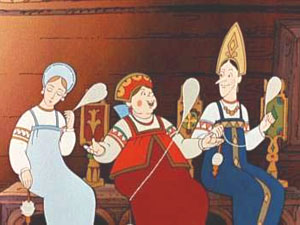 Сказки Александра Сергеевича Пушкина не похожи одна на другую. Каждая из них по-своему интересна, любима не одним поколением. В сказках – фантастические события, неожиданные повороты, чудесные превращения. Если вы по какой-либо причине не читали сказки Пушкина, это стоит обязательно сделать – они останутся с вами на всю жизнь.Предлагаю ответить на вопросы викторины «У Лукоморья».1.Какая сказка Пушкина первой появилась в печати?
2. Сколько всего сказок (и каких) написал Пушкин?
3. Какие пословицы и поговорки встречаются в тексте «Сказка о рыбаке и рыбке»?
 4. Продолжите фразу:
«Сказка ложь, да в ней намёк …»
«А Балда приговаривал с укоризной: …».
«Жил старик со своею старухой у …»
«Я там был, мёд, пиво пил — …»5. Из какой сказки Александра Сергеевича Пушкина эти строки?-   «Ветер весело шумит,
Судно весело бежит…
В синем небе звёзды блещут,
В синем море волны хлещут..»
- «Как ты смеешь, мужик, спорить со мною,
Со мною, дворянкой столбовою?»
- «Дома в ту пору без дела
Злая мачеха сидела
Перед зеркальцем своим
И беседовала с ним…»
6. Какой из двух вариантов стал окончательным в «Сказке о попе и о работнике его Балде»?Вариант 1. «Попадья баба была догадливая,
На всякие хитрости повадливая».Вариант 2. «Ум у бабы догадлив,
На всякие хитрости повадлив».7. Какими чертами характера наделены положительные персонажи в «Сказке о мертвой царевне»?
8. Как зовут королевича в «Сказке о мертвой царевне»?
9. Похожи ли герои сказок Пушкина на героев народных сказок?
10. Кто является автором опер «Сказка о царе Салтане» и «Сказка о золотом петушке»?
11. К какому событию была приурочена первая постановка оперы-сказки «Сказка о царе Салтане»?
12. История о женихе, оказавшемся разбойником, (сказка «Жених») была своеобразным переходом Пушкина в мир настоящей русской сказки. Какое определение дал сказке автор, когда она увидела свет?
13. Дайте ответы на вопросы персонажей сказок Пушкина —Вопрос: «Как бы здесь на двор окошко нам проделать?» — молвил он. Вопрос: «Чем вы, гости, торг ведёте, и куда теперь плывете?». Вопрос: «Зачем ты, Балда, к нам залез?».
Вопрос: «Я ль, скажи мне, всех милее, всех румяней и белее?».
